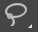 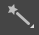 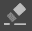 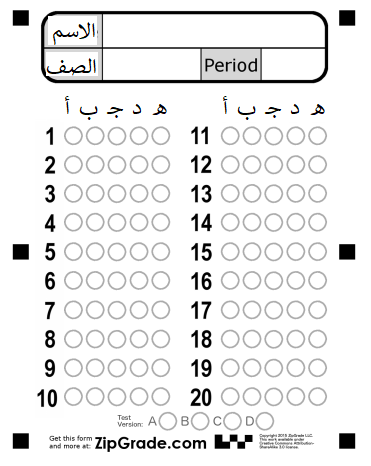 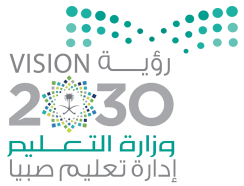 السؤال الأول :اختاري الإجابة الصحيحة من خلال تظليلك على الدوائر بشكل جيد:الأداه المستخدمة للتدوير في برنامج الجمب هي  :	       	ب- 		          ج-  	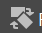 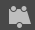 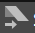 الأداه المستخدمة لإخفاء وإظهار الطبقة في برنامج الجمب هي  :              	ب-                          ج-           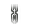 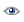 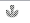 الأداه المستخدمة للتحجيم  في برنامج الجمب هي  :	              ب-                            ج-  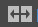 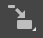 4- الأداه المستخدمة لكتابة النص في برنامج الجمب هي :  		ب-   	           ج- 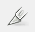 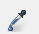 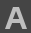 5- الأداه المستخدمة للتحديد الحر في برنامج الجمب هي:  		ب-   	           ج- 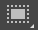 